OBEC KOCBEŘE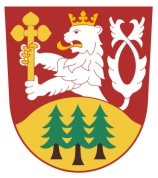 Nové Kocbeře 53, 544 64 Kocbeřeokres TrutnovŽÁDOST O ZŘÍZENÍ HROBOVÉHO MÍSTA NA VEŘEJNÉM POHŘEBIŠTI OBCE KOCBEŘEIdentifikační údaje žadatele:Jméno a příjmení:Adresa:Tel.:Email:Žádám o pronájem hrobového místa č. ……… na veřejném pohřebišti obce Kocbeře. Na uvedeném hrobovém místě žádám o povolení ke zřízení hrobu za účelem uložení lidských pozůstatků x uložení zpopelněných lidských pozůstatků v urně. Žádost dokládám zákresem v katastrální situaci a technickým popisem (šířka, hloubka, technologie zbudování).Zhotovitel hrobnických a kamenických prací: svépomocí x dodavatelsky (jméno, firma, adresa, kontakt).Termín dokončení zřízení hrobového místa: Podpisem této žádosti se zavazuji dodržovat veškeré podmínky stanovené zejména zákonem o pohřebnictví č. 256/2001 Sb. v platném znění a Řádem veřejného pohřebiště obce Kocbeře. V …………………………………………….			dne: …………………Jméno, příjmení a podpis: ………………………………………..Souhlas správce veřejného pohřebiště obce Kocbeře:Souhlasíme se zřízením hrobu na hrobovém místě č. ……. na veřejném pohřebišti obce Kocbeře dle specifikací uvedených v žádosti.Práce musí být provedeny v souladu se zákonem č. 256/2001 Sb., o pohřebnictví, v platném znění a Řádem veřejného pohřebiště obce Kocbeře.Po ukončení prací na pohřebišti je nutno uvést okolí místa, kde byly práce prováděny včetně příjezdových cest, do původního stavu. O dokončení prací a uvedení místa do původního stavu je nutné bezodkladně, nejpozději do 5 pracovních dnů, informovat provozovatele veřejného pohřebiště obce Kocbeře.V Kocbeřích dne:Jméno, příjmení a podpis: 